Про    визначення   міського   головиЛисенка О.М. уповноваженою особоюна підписання додаткових угод додоговорів оренди землі	Відповідно до частини 6 статті 33 Закону України «Про оренду землі», керуючись статтею 25, пунктом 34 частини першої статті 26 Закону України «Про місцеве самоврядування в Україні», Сумська міська радаВИРІШИЛА:Визначити міського голову Лисенка Олександра Миколайовича уповноваженою особою Сумської міської ради, який має право підписання додаткових угод про поновлення договорів оренди землі на новий термін без прийняття Сумською міською радою рішення про їх поновлення у разі, якщо орендар продовжує користуватися земельною ділянкою після закінчення строку договору оренди і за відсутності протягом одного місяця після закінчення строку договору листа-повідомлення орендодавця про заперечення у поновленні договору оренди землі.Виконавець: Клименко Ю.М._____________Ініціатор розгляду питання – міський голова Лисенко О.М.Проект рішення підготовлено департаментом забезпечення ресурсних платежів Сумської міської ради.Доповідач: Департамент забезпечення ресурсних платежів Сумської міської ради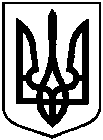 Проектоприлюднено«___»_________ 20__ р.Проектоприлюднено«___»_________ 20__ р.Проектоприлюднено«___»_________ 20__ р.Сумська міська радаСумська міська радаСумська міська радаСумська міська радаVІІ СКЛИКАННЯ ________ СЕСІЯVІІ СКЛИКАННЯ ________ СЕСІЯVІІ СКЛИКАННЯ ________ СЕСІЯVІІ СКЛИКАННЯ ________ СЕСІЯРІШЕННЯРІШЕННЯРІШЕННЯРІШЕННЯвід ___ _______ 20__ року № ____ – МРм. Сумивід ___ _______ 20__ року № ____ – МРм. Сумивід ___ _______ 20__ року № ____ – МРм. СумиСумський міський голова						    О.М. Лисенко